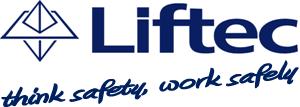 SUB-CONTRACTOR GDPR CONSENT FORMI agree that the personal data that I have provided for myself can be shared with clients and vetting services; for the purposes of security clearance processes and evidence of competency.  I understand that this is essential for the necessary access permits to be granted in line with my current job role.I confirm that any change to my training / qualifications will be relayed to Liftec in a timely manner so that records can be updated and edited as per my instruction.I hereby give consent to Liftec Lifts Limited using my personal training data to satisfy contractual requirements for any site I attend. I also authorise the sharing of my digital image in order for ID Photocards to be generated.I understand that all the information above might be shared in either hard copy or digital format.I attach the following personal data (tick all those that apply)Evidence of lift qualifications (eg NVQ Lift certificate, J Module,	EOR 202 certificate, NICEIC certificate, scaffold certificate, etc)  			CSCS card (front & back copies)						 	PASMA certificate (mandatory if individual installs towers)			  First aid certificate (mandatory if working on CDM sites)				Abrasive wheels certificate	(if applicable)					Asbestos awareness certificate	(if applicable)					Any other certificate applicable to job role)										Signature		_________________________________________Name (PRINT)		_________________________________________
Company		_________________________________________Dated			_________________________________________